Положениео проведении интеллектуального военно-исторического турнира«Во славу Отечества», посвященного кадетскому движению в России и Году науки, в рамках XIV Всероссийского фестиваля-форума «Виват, кадет!».1.Общие положенияНастоящее положение определяет цели, задачи и порядок проведения интеллектуального военно-исторического турнира «Во славу Отечества» (далее Турнир).1.2. Турнир посвящается кадетскому движению в России и Году науки.1.3 Турнир проводится МАОУ «Пермская кадетская школа № 1 «Пермский кадетский корпус имени генералиссимуса А.В. Суворова» совместно с ПГГПУ (Пермский государственный гуманитарный педагогический университет).2. Цели и задачи:2.1. Цель Турнира: создать условия для реализации интеллектуального и творческого потенциала юношей, привлечь их к изучению истории России и кадетского движения, формировать патриотическое сознание.  2.2. Задачи:- воспитание подрастающего поколения на примере выдающихся кадет, внесших вклад в развитие науки и культуры нашего Отечества;- создание условий для активизации творческо-интеллектуальной деятельности обучающихся;- способствовать налаживанию взаимодействия между образовательнымиучреждениями в деле духовно-нравственного и гражданско-патриотическоговоспитания молодежи;- выявить и наградить лучших участников Турнира за знание истории России и кадетского движения.3. Участники Турнира3.1. Для участия в Турнире приглашается один представитель от команды- участников фестиваля.   4. Сроки проведения Турнира4.1. Турнир будет проводится 3 ноября 2021г.  в 12.00 мск. время. 4.2. Информация об итогах турнира будет размещена на официальном сайте Организатора кадет.росшкола.рф в срок до 8 ноября.5. Условия и порядок проведения Турнира:5.1. Турнир состоит из одного раунда. 5.2. Для участия в Турнире на платформе Google Cloud до 27 октября необходимо заполнить анкету:- ФИО участника;- полное название образовательного учреждения;- город или населенный пункт;- Ф.И.О. педагога (учителя), подготовившего игрока к участию в Турнире, а также адрес электронной почты для получения номера идентификатора и пароль для входа на платформу ZOOM.5.3. Темы раунда:1.  «Страницы истории России»:Полководцы.Великий полководец А.В. Суворов.Ордена.2. «Кадеты на службе Отечеству»История кадетских корпусов России.Кадеты на службе Отечеству.Кадеты на научном поприще.Список литературыГурковский В.А. Кадетские корпуса Российской империи. В 2-х т. М.,2005г.Краснов В.Г., Дайнис В.О. Русский военно-исторический словарь. М.,2001г.История русской армии. М., 2009г.Лубченков Ю.Н. Все полководцы  России. Российская империя. М., 2002г.Лубченков Ю.Н.100 великих полководцев Второй мировой войны. М., 2005г.Кублицкий Г. И. По материкам и океанам. Рассказы о путешествиях и открытиях.  М., 1957Дузь П. Д. История воздухоплавания и авиации в России.  М., 1981. Булатов М. А., Порудоминский В. И. Собирал человек слова…  М.: 1966. Федоров В. Эволюция стрелкового оружия, т. 1, М. 1938.      10.Федоров В. проф. Наша винтовка, «Новый мир», 1941, № 5.      11.Никонов В.П. Рождение ракетного оружия.     12.  Гессен А.И. Во глубине сибирских руд…  М.:  1976г.     13. И дум высокое стремленье…  М.:  1980г.      14. Кузнецов А.А. Награды: Энциклопедический путеводитель по истории           российских наград.  М.:  1999г.     15. Никулин Л.В. России верные сыны. М., 1994г.     16. А.В. Суворов – Великий сын России. М.,2000г.     17.  А.В. Суворов. Наука побеждать. Мысли. Афоризмы.           АнекдотыМ.,1999г.5.4. Интеллектуальное состязание будет проходить в online режиме на платформе Zoom. Номер идентификатора и пароль для входа на платформу будут сообщены участникам 27 октября 2021 года.5.5. Форма проведения раунда: интеллектуальное состязание на онлайн - платформе Quizizz.com. (инструкция в Приложении 1). В ходе игры на экране будет виден рейтинг участников Турнира.    
После каждого правильного ответа начисляются баллы. Также показывается место участника в общем рейтинге. На каждый вопрос отведено разное время для ответа от 45 секунд до 1 минуты в зависимости от сложности вопроса. 
Участвовать в Турнире можно с помощью телефона  
или любого устройства с доступом к Интернету. И в том, и в другом случае участники увидят вопросы и список лидеров на своих устройствах.    6. ЖюриВ состав жюри входят представители оргкомитета.Жюри осуществляет следующие функции:- разрабатывает тексты вопросов;- определяет время прохождения каждого вопроса;- оценивает ответы команды в ходе Турнира;- заполняет протокол Турнира. Подведение итоговИтоги игры подводятся в день проведения Турнира.  В случае одинаковых баллов в рейтинге участников, для выявления абсолютного победителя будет задан финальный вопрос на платформе ZOOM с устным ответом. Приложение 1ИнструкцияДля доступа к онлайн-турниру «Во славу Отечества» необходимо выполнить   следующие действия:Откройте браузер Google Chrome (). – если осуществляете вход с компьютера.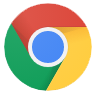 Если осуществляете вход с телефона, откройте поисковую систему Яндекс.Введите в адресной строке адрес онлайн-сервиса Quizizz.com.Выберите «Русский язык».Нажмите на кнопку «Перейти» или клавишу Enter. Нажать кнопку «Начать».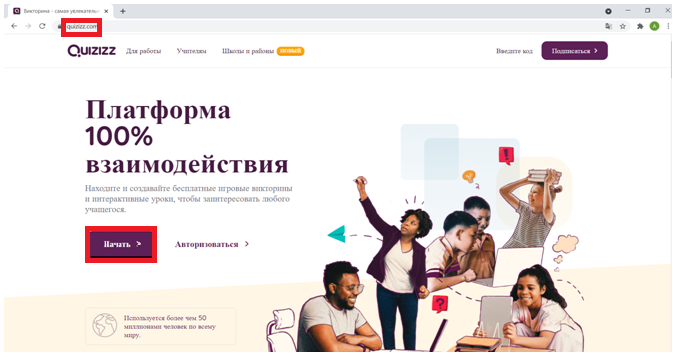 6. На сайте  Quizizz.com нажмите кнопку «Присоединиться к игре».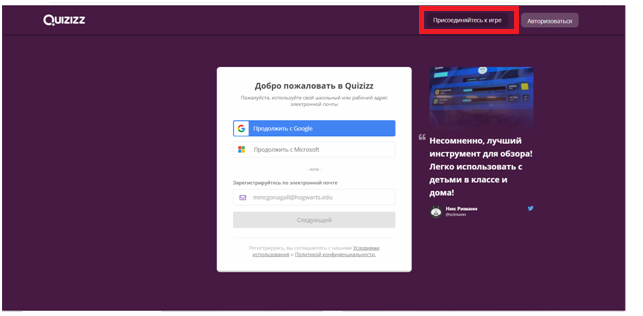 В окно «Введите код присоединения» впишите цифровой код игры, высланный организатором турнира. Далее нажмите кнопку «Присоединиться». 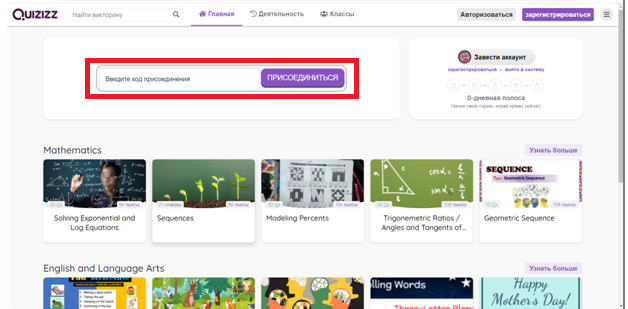 В окно «Введите ваше имя»  впишите Фамилию Имя, название ОУ участника турнира. Далее нажмите кнопку «Начните». 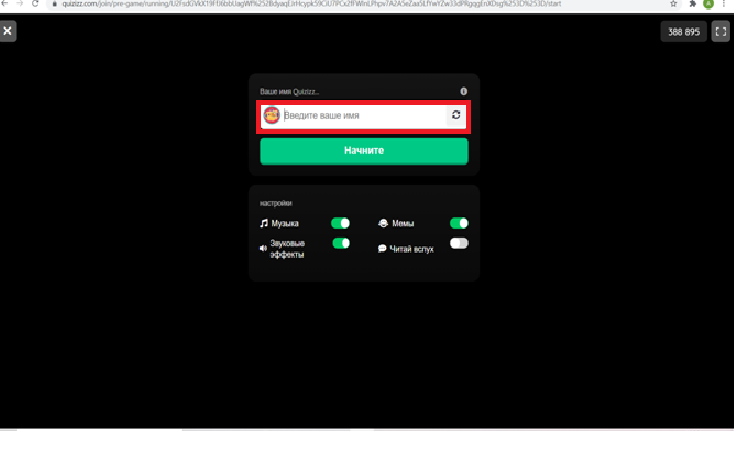 Ожидайте от организатора запуска начала игры.А также войти на платформу Quizizz.com. можно будет через ссылку, которая будет в чате ZOOM.